АДМИНИСТРАЦИЯ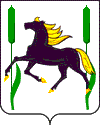  муниципального района          Камышлинский    Самарской области          ПОСТАНОВЛЕНИЕ          15.12.2017 года №590О проведении районной конференции о реализации Народной Программы социально-экономического развития муниципального района КамышлинскийВ соответствии с Федеральным законом от 06.10.2003  № 131-ФЗ «Об общих принципах организации местного самоуправления в Российской Федерации», руководствуясь Уставом муниципального района Камышлинский Самарской области, Администрация муниципального района Камышлинский Самарской областиПОСТАНОВЛЯЕТ:1. Провести 21.12.2017 года районную конференцию о реализации Народной Программы социально-экономического развития муниципального района Камышлинский (далее-конференция).2. Утвердить повестку дня конференции согласно приложению к настоящему Постановлению.3. Рекомендовать Главам сельских поселений муниципального района Камышлинский Самарской области: 3.1. сформировать списки делегатов на конференцию и представить их в Администрацию муниципального района Камышлинский Самарской области в срок до 20.12.2017 года согласно квоте: сельское поселение Камышла - 120 человек, сельское поселение Ермаково - 30 человек, сельское поселение Балыкла - 30 человек, сельское поселение Старое Усманово - 30 человек, сельское поселение Новое Усманово - 30 человек.3.2. Включить в списки делегатов: - депутатов Собрания представителей сельских поселений муниципального района Камышлинский Самарской области; - представителей общественных организаций; - представителей органов местного самоуправления сельских поселений, - руководителей и представителей предприятий, учреждений, организаций, расположенных на территории сельских поселений муниципального района Камышлинский Самарской области.3.3. Обеспечить участие делегатов на конференции;4. Разместить настоящее Постановление на официальном сайте Администрации муниципального района Камышлинский Самарской области в сети Интернет/ www.kamadm.ru/.5. Контроль за исполнением  настоящего Постановления возложить на  заместителя Главы муниципального района Камышлинский Самарской области-руководителя аппарата Шакурова Р.М..6. Настоящее Постановление вступает в силу со дня его подписания. Глава муниципального района   				          Р. К. БагаутдиновШакуров Р.М. 33388